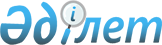 О внесении изменений и дополнений в постановление Кабинета Министров Республики Казахстан от 20 июля 1992 г. N 608
					
			Утративший силу
			
			
		
					Постановление Правительства Республики Казахстан от 9 января 1996 г. N 37. Утратило силу - постановлением Правительства РК от 29 апреля 1999 г. N 498 ~P990498.



          Правительство Республики Казахстан постановляет:




          1. Внести в постановление Кабинета Министров Республики Казахстан
от 20 июля 1992 г. N 608  
 P920608_ 
  "Об образовании Государственной
межведомственной комиссии по испытанию и регистрации химических,
биологических средств защиты, феромонов и регуляторов роста
сельскохозяйственных растений и лесных насаждений в Республике
Казахстан" (САПП Республики Казахстан, 1992 г., N 29, ст. 429)
следующие изменения и дополнения:




          в названии постановления слово "Государственной" заменить словом
"республиканской" и исключить слово "межведомственной";




          пункт 1 изложить в следующей редакции:




          "1. Образовать при Министерстве сельского хозяйства Республики
Казахстан республиканскую комиссию по испытанию и регистрации
химических, биологических средств защиты, феромонов и регуляторов
роста сельскохозяйственных растений и лесных насаждений на полном
хозяйственном расчете и самоокупаемости за счет средств
регистрационных взносов, поступающих от фирм-изготовителей,
предприятий и организаций";




          абзац второй пункта 3 изложить в следующей редакции:




          "Для решения возложенных на нее задач проводить исследования на
договорной основе.




          Оказывать платные услуги информационно-правового характера на
договорных началах. Расходование средств, получаемых от платных
услуг, осуществлять по согласованию с Министерством финансов
Республики Казахстан";




          пункт 4 изложить в следующей редакции:




          "4. Министерству сельского хозяйства Республики Казахстан
совместно с заинтересованными министерствами и ведомствами
разработать Положение о республиканской комиссии по испытанию и
регистрации химических, биологических средств защиты, феромонов и
регуляторов роста сельскохозяйственных растений и лесных насаждений в
Республике Казахстан и в месячный срок представить на утверждение в
Правительство Республики Казахстан в установленном порядке";




          дополнить новым пунктом следующего содержания:




          "5. Поручить Государственному комитету Республики Казахстан по
управлению государственным имуществом выделить помещение (не менее
100 м2) для размещения рабочего аппарата комиссии".




          2. Признать утратившими силу:




          приложение к постановлению Кабинета Министров Республики
Казахстан от 20 июля 1992 г. N 608  
 P920608_ 
  "Об образовании
Государственной межведомственной комиссии по испытанию и регистрации
химических, биологических средств защиты, феромонов и регуляторов
роста сельскохозяйственных растений и лесных насаждений в Республике
Казахстан" (САПП Республики Казахстан, 1992 г., N 29, ст. 429);




          постановление Кабинета Министров Республики Казахстан от
14 июня 1994 г. N 630 "О внесении изменения в постановление Кабинета
Министров Республики Казахстан от 20 июня 1992 г. N 608" (САПП
Республики Казахстан, 1994 г., N 25, ст. 270).




          Премьер-Министр




    Республики Казахстан








					© 2012. РГП на ПХВ «Институт законодательства и правовой информации Республики Казахстан» Министерства юстиции Республики Казахстан
				